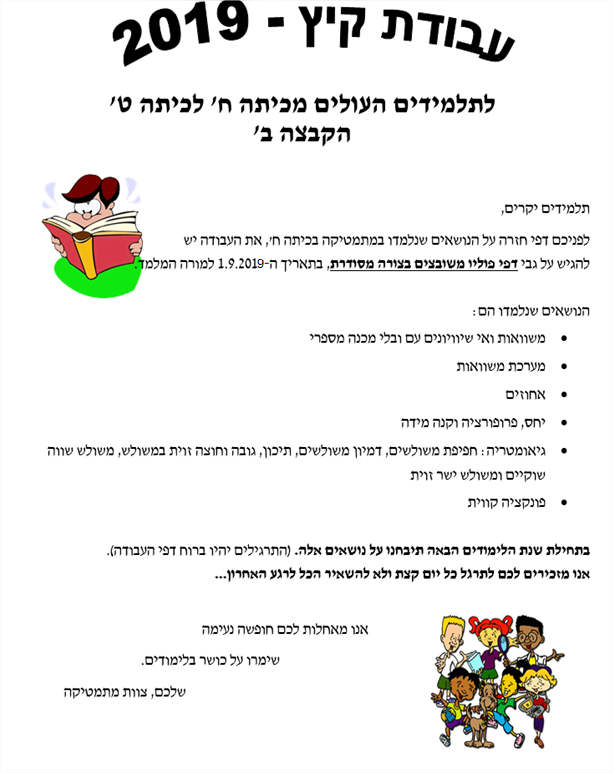 משוואות ואי-שוויונות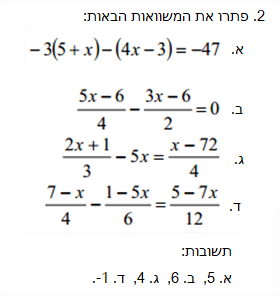 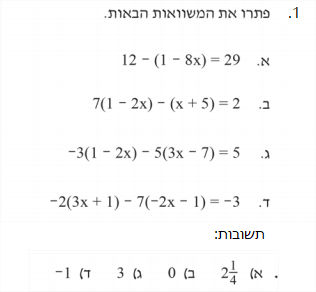 3. פתרו את האי-שוויונות הבאים: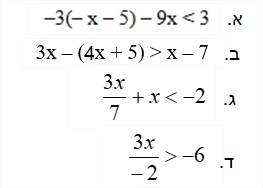 תשובות:   א.  ,    ב.   ,   ג. ,  ד.  .מערכת משוואות: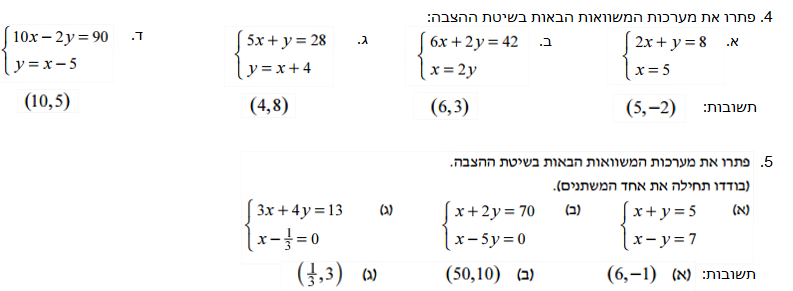 אחוזים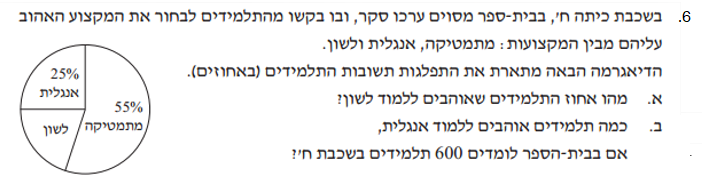 תשובות: א. 20%,   ב.  150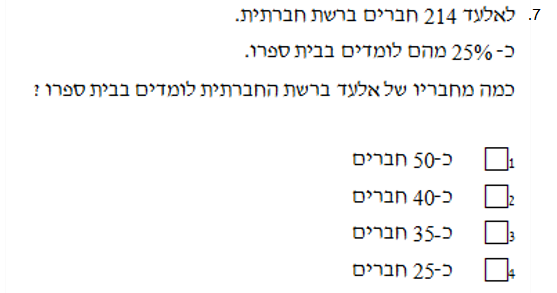 תשובה:  1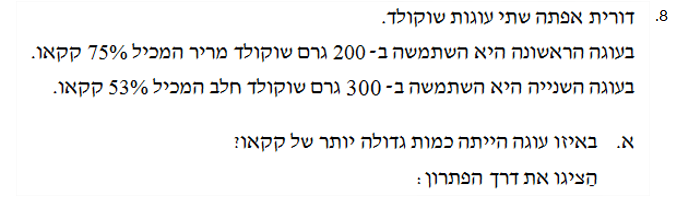 תשובה: בעוגה השנייהיחס, פרופורציה וקנה מידה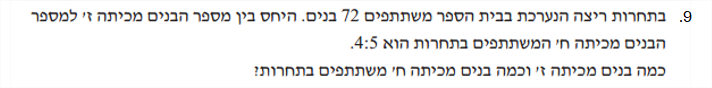 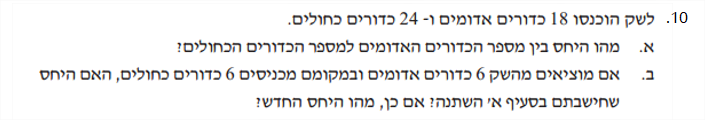 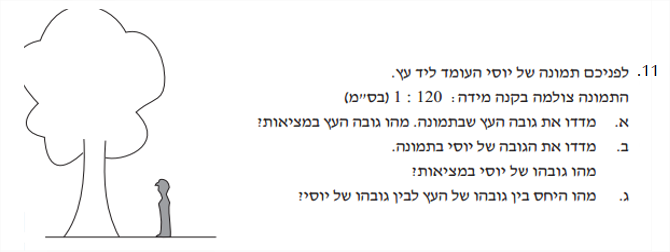 תשובות: 9. 32 מכיתה ז' ו-40 מכיתה ח',  10.  א. 3:4  ב. כן, 2:5.  פונקציה קווית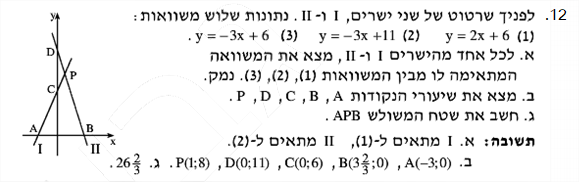 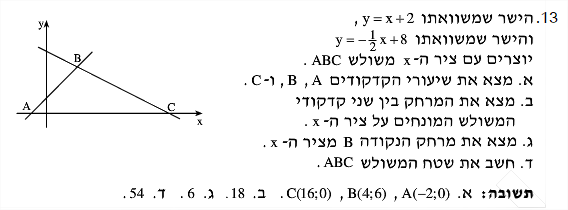 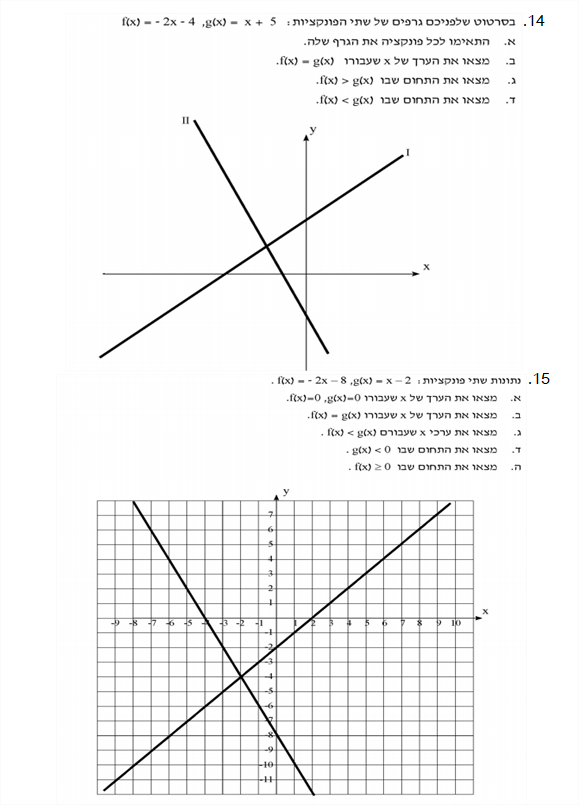 14.  א.     ב.  ג.    ד. 15.  א. 2,  4-    ב.         ג.     ד.     ה.  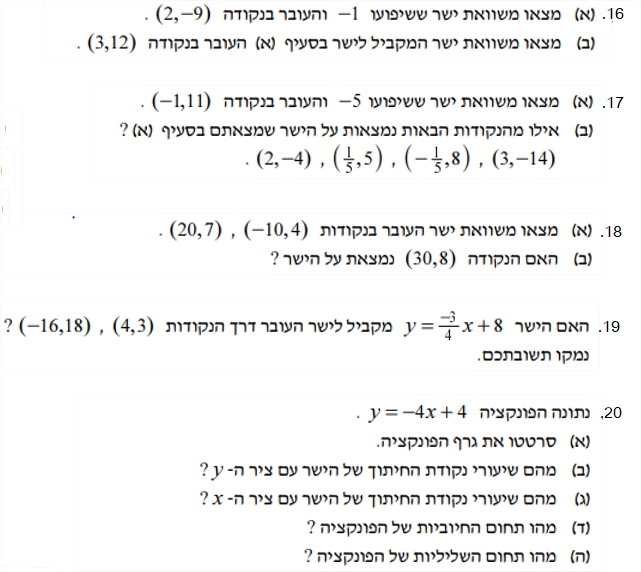 תשובות: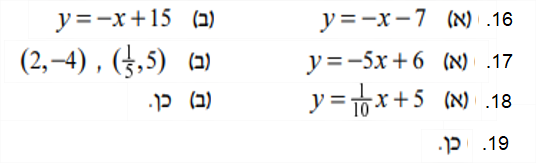 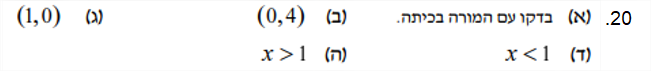 גאומטריה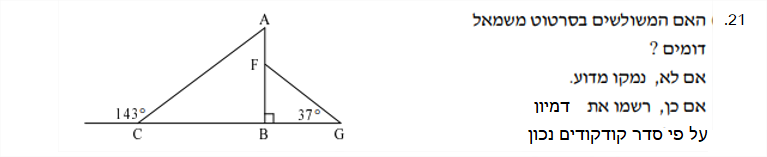 תשובות:  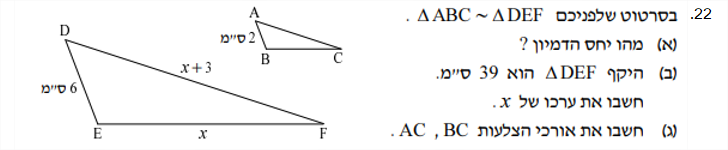 תשובות:  (א) 3:1   (ב)   15   (ג)   5, 6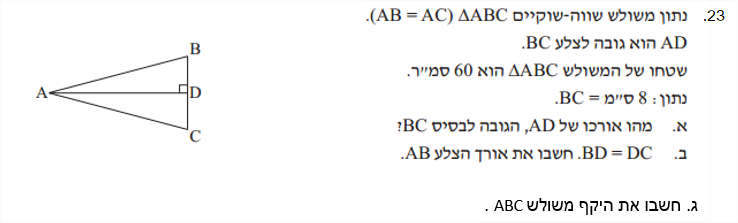 תשובות: א.  15 ס''מ,  ב. 15.52 ס''מ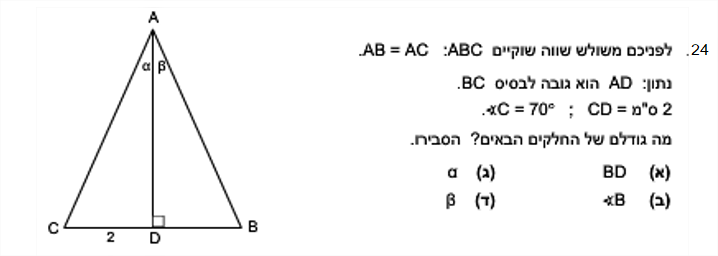 תשובות:  (א) 2,  (ב)   70,    (ג)   20    (ד)  20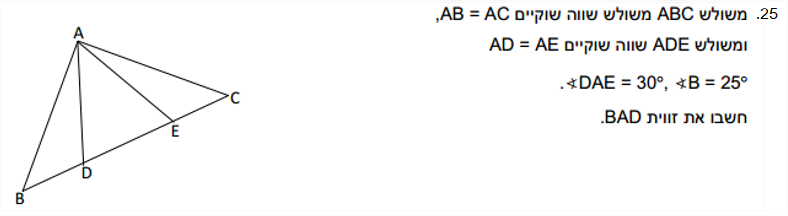 תשובה: 50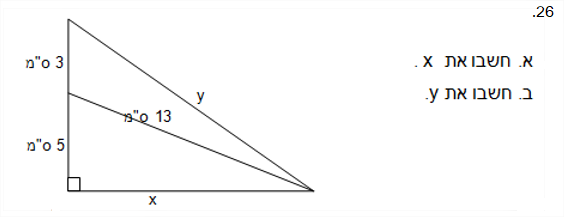 תשובות: (א)  12,  (ב)   14.42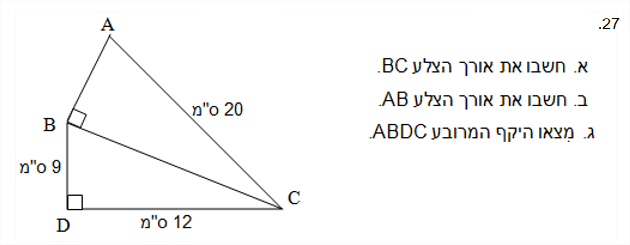 תשובות: א.  15,  ב.  13.2   ג.  54.2